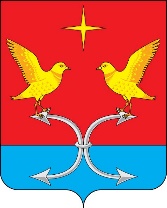 КОРСАКОВСКИЙ РАЙОННЫЙ СОВЕТ НАРОДНЫХ ДЕПУТАТОВ ОРЛОВСКОЙ ОБЛАСТИРЕШЕНИЕ16 декабря 2020 года                                                        № 206/1-РСО признании утратившим силу решение Корсаковского районного Совета народных депутатов от 29 сентября 2006 года № 54-РС «О сохранении ежемесячной надбавки (доплаты) от тарифной ставки специалистам учрежденийкультуры  и искусств Корсаковского района»Принято Корсаковским районным Советом	16 декабря2020 г.В целях приведения системы оплаты труда работников муниципальных бюджетных учреждений культуры Корсаковского района, утверждённой постановлением администрации Корсаковского района Орловской области       от 18.04.2018 года № 135 «Об отраслевой системе оплаты труда работников муниципальных бюджетных учреждений культуры Корсаковского района»     (в редакции постановлений администрации Корсаковского района                        от 24.12.2019 года № 368 и от 08.09.2020 года № 201), в соответствие                       с действующим законодательством Российской Федерации:1. 	Решение Корсаковского районного Совета народных депутатов от 29 сентября 2006 года № 54-РС «О сохранении ежемесячной надбавки (доплаты) от тарифной ставки специалистам учреждений культуры                        и искусств Корсаковского района» считать утратившим силу.2.   	Настоящее решение вступает в силу с 1 января 2021 года.3.	Обнародовать решение в порядке, установленном Уставом Корсаковского района Орловской области и разместить на официальном сайте администрации Корсаковского района в сети «Интернет».Председатель Совета                                                                         В. М. СавинГлава района								         В. Р. Кнодель